Remember to chop up each word into sounds before you write it. Use sound cards to help you remember how to write the trickier sounds. Can you write the word for each picture?Can you write the word for each picture?Can you write the word for each picture?Can you write the word for each picture?Can you write the word for each picture?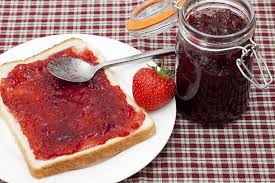 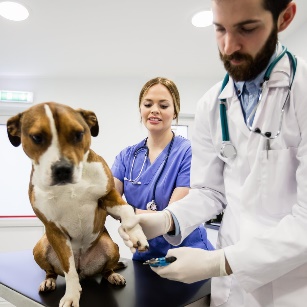 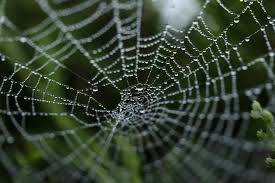 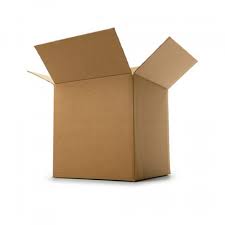 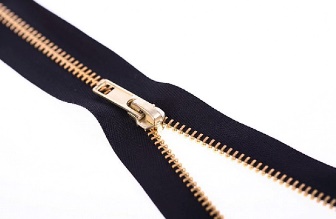 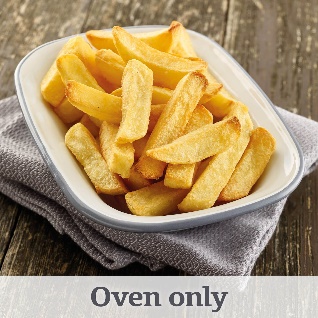 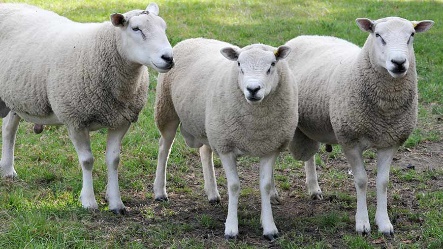 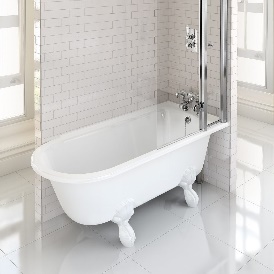 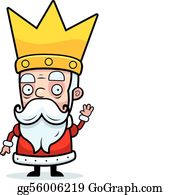 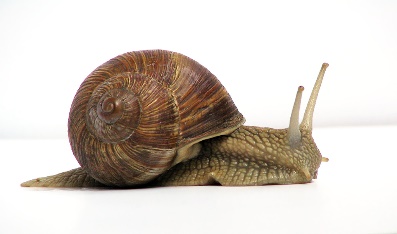 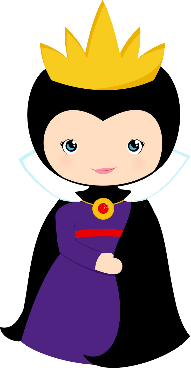 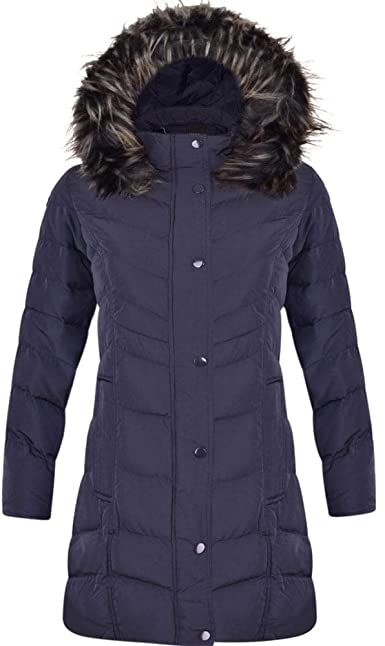 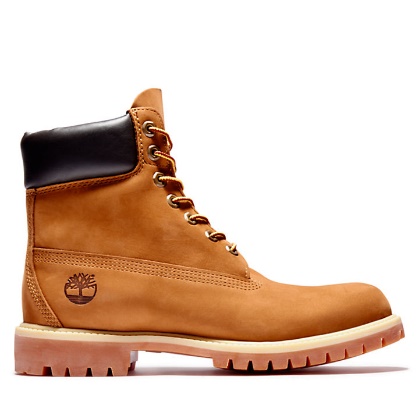 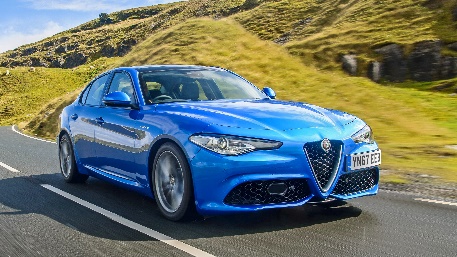 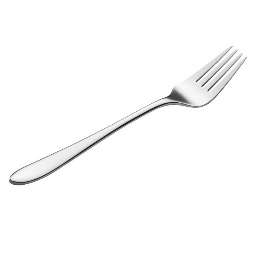 